Education and Employment教育和就业细节表Please complete all items in both English or French AND Chinese characters所有内容请用中英文、或法文填写Is this your first time travelling outside of ? If no, please provide a summary of your travel history for the past five years including countries travelled to and dates of travel. 此次是否是你的第一次出境旅行？若不是，请提供过去五年中所有出境旅行概况、包括目的地国家及旅行起始日期。	_	_	_If you are a member of a business delegation, can you confirm the identity and stated profession of those travelling with you? If no, please provide an explanation: 如果你是某商务团组之成员，你是否能确认与你同行人士的身份及职业？若不能，请提供解释：	_I hereby certify that all information listed on this form is true and complete. I understand that if this information is found to be untrue or incomplete my application will be refused. 我谨声明，本表中所填各项内容均真实详尽。我明白：所列内容如被发现不实或不详，我的申请将被拒签。	_		_ 	_Date	（日期）	Print Name in Pinyin  （印刷体拼音姓名）	Signature of Applicant in Chinese  （申请人签字）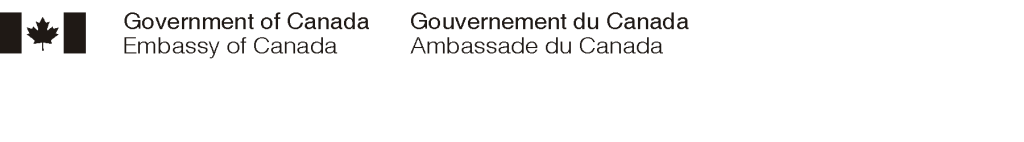 DATE日期DATE日期NAME & ADDRESS OF SCHOOL学校的名称及地址DIPLOMA/ DEGREE 学历/学位TYPE OF COURSE课程类别FROM从TO到NAME & ADDRESS OF SCHOOL学校的名称及地址DIPLOMA/ DEGREE 学历/学位TYPE OF COURSE课程类别FROM从TO到NAME & ADDRESS OF WORK UNIT/COMPANY单位/公司的名称及地址POSITION职位TYPE OF BUSINESS业务类别